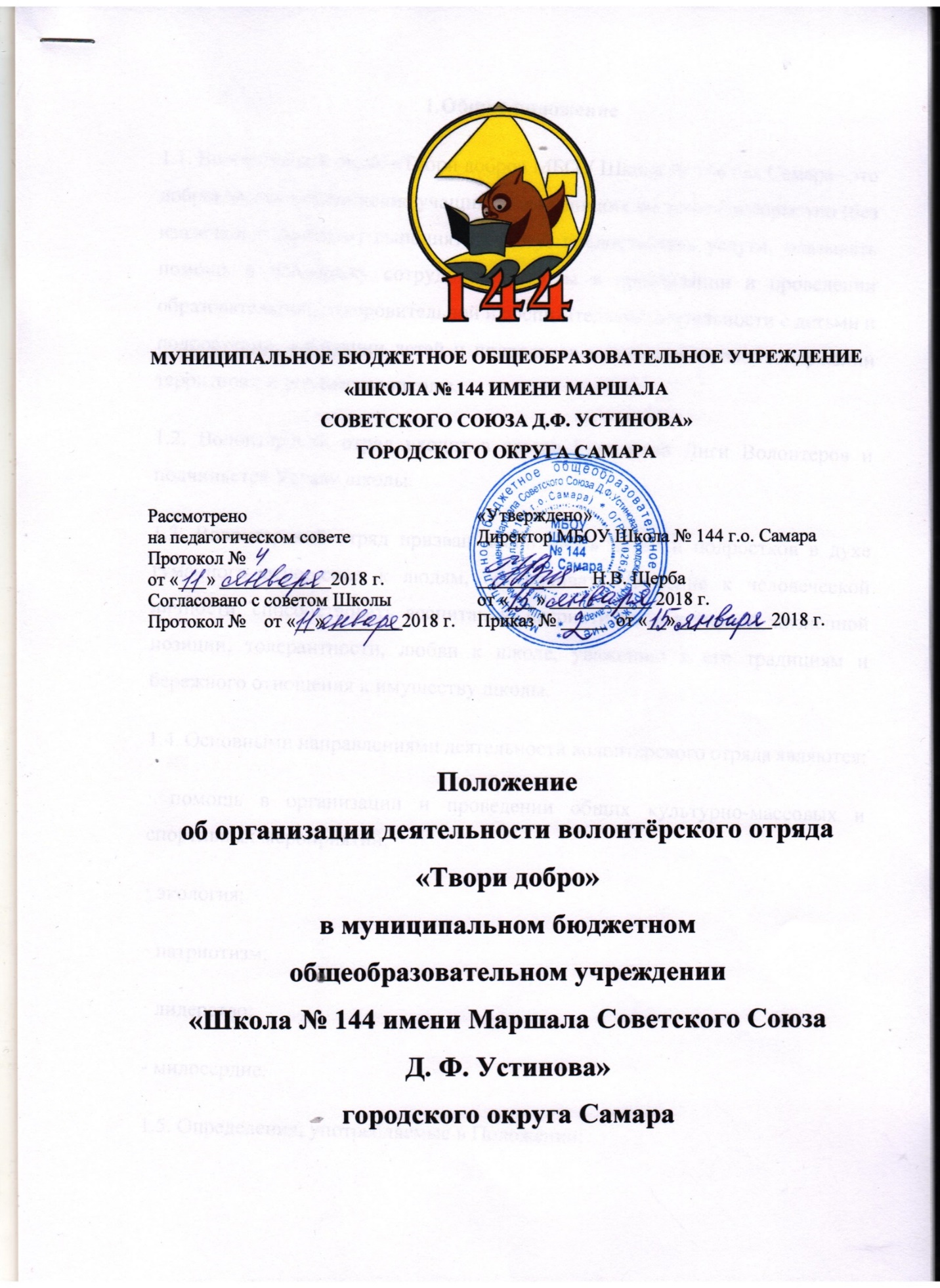 1.Общие положение1.1. Волонтерский отряд «Твори добро» МБОУ Школа № 144 г.о. Самара– это добровольное объединение учащихся, изъявивших желание бескорыстно (без извлечения прибыли) выполнять работу, предоставлять услуги, оказывать помощь и поддержку сотрудникам школы в организации и проведении образовательной, оздоровительной и воспитательной деятельности с детьми и подростками, адаптации детей и подростков к жизни в школе, содержании территории и имущества школы.1.2. Волонтерский отряд входит в состав Городской Лиги Волонтеров и подчиняется Уставу школы.1.3. Волонтерский отряд призван воспитывать детей и подростков в духе гуманного отношения к людям, обеспечивать уважение к человеческой личности, способствовать воспитанию патриотизма и активной жизненной позиции, толерантности, любви к школе, уважению к его традициям и бережного отношения к имуществу школы.1.4. Основными направлениями деятельности волонтерского отряда являются:· помощь в организации и проведении общих культурно-массовых и спортивных мероприятий;· экология;· патриотизм;· лидерство;- милосердие.1.5. Определения, употребляемые в Положении:- Волонтёр (от фр. volontaire - доброволец) — любое физическое лицо, включая иностранных граждан и лиц без гражданства, которое вносит свой вклад в развитие волонтёрства, осуществляя волонтерскую деятельность, основываясь на принципах волонтерской деятельности.- Волонтёрская деятельность — это широкий круг деятельности, включая традиционные формы взаимопомощи и самопомощи, официальное предоставление услуг и другие формы гражданского участия, которая осуществляется добровольно на благо широкой общественности без расчета на денежное вознаграждение.- Командир отряда — член группы, за которым она признает право принимать ответственные решения в значимых для нее ситуациях, то есть наиболее авторитетная личность, реально играющая центральную роль в организации совместной деятельности и регулировании взаимоотношений в отряде.- Поощрение и вознаграждение волонтеров – основными формами поощрения и вознаграждения волонтеров являются благодарственное письмо, освещение деятельности волонтеров в СМИ, фоторепортажи с мероприятий.2. Цель и задачи волонтерского отряда2.1. Целью волонтерской деятельности является консолидация усилий молодежи и педагогического коллектива школы в позитивном влиянии на детей и подростков при выборе ими жизненных ценностей.2.2. Основными задачами деятельности волонтерского отряда являются:· содействие всестороннему развитию детей и подростков, формированию у них активной жизненной позиции;· формирование содружества учащихся на основе любви к школе, уважения традиций и соблюдения Устава школы, толерантности и товарищества;· пропаганда среди детей и подростков идей добровольного труда на благо общества и здорового образа жизни.3. Прием в члены волонтерского отряда3.1. Членами волонтерского отряда могут быть лица в возрасте от 14 лет и старше, которые по собственному желанию, доброй воле, в меру своих способностей и свободного времени выполняют социально-значимую работу безвозмездно, а также признают, соблюдают и выполняют основные пункты данного Положения.4. Исключение из волонтёрского отряда4.1 Основанием для исключения из волонтёрского отряда является:- Собственное желание;- Неисполнение или ненадлежащее исполнение обязанностей;-Совершение поступка исключающего дальнейшую деятельность в волонтёрском отряде по этическим соображениям.4.2. Решение о приёме и исключении из числа волонтёров принимаются на общем собрании большинством голосов.5. Обязанности члена волонтерского отрядаВолонтер обязан:· знать и соблюдать цели, задачи и принципы своего отряда и укреплять его авторитет;· четко и добросовестно выполнять свои обязанности;· соблюдать Устав школы;· соблюдать инструкции по охране труда и правила пожарной безопасности.6. Права члена волонтерского отряда:Волонтер имеет право:· осуществлять свою деятельность исходя из своих устремлений, способностей и потребностей, если она не противоречит Законодательству Российской Федерации, Конвенции по правам человека, Конвенции по правам ребенка, интересам школы, данному Положению;· вносить предложения при обсуждении форм и методов осуществления волонтерской деятельности в отряде и в школе;· участвовать в управлении волонтерским отрядом через деятельность в органах самоуправления;· пользоваться атрибутикой и символикой отряда, утвержденной в установленном порядке;· на создание ему необходимых условий труда, обеспечения ему безопасности, защиты законных прав и интересов во время работы. Условия труда волонтера должны соответствовать требованиям действующего законодательства и нормативных документов, регулирующих данный вид деятельности;7. Права руководителя волонтерского отрядаРуководитель волонтерского отряда имеет право:· предлагать волонтеру – члену волонтерского отряда– изменить вид деятельности;· отказаться от услуг волонтера при невыполнении им своих обязательств;· требовать от волонтера уважительного отношения к партнерам, сотрудникам школы и детям, бережного отношения к имуществу школы;· требовать от волонтера отчета за проделанную работу;· поощрять труд волонтера.8. Основные принципы руководства волонтерским отрядом8.1. Волонтерским отрядом руководит педагог - организатор, назначенный приказом директора школы и командир волонтерского отряда, избранный на общем собрании волонтеров.8.2. Руководитель волонтерского отряда:· организует деятельность волонтерского отряда;· разрабатывает программу, план реализации добровольческих проектов;· отвечает за сохранность и использование имущества, переданного волонтерскому отряду в пользование;· ведет документацию волонтерского отряда установленного образца;· обеспечивает в рамках своей компетенции создание безопасных условий труда и быта для участников волонтерского отряда;· обеспечивает соблюдение мер дисциплинарного воздействия и поощрения, предусмотренных Уставом, данным положением, по отношению к членам волонтерского отряда.8.3. Командир волонтерского отряда совместно с руководителем организует деятельность волонтерского отряда:· способствует формированию позитивного морально-психологического климата в отряде;· способствует личностному творческому росту волонтеров;- развитию и максимальной реализации их общественной активности; - формированию социально ориентированной внутриотрядной организационной культуры;· осуществляет информационное обеспечение жизнедеятельности волонтерского отряда;· организует продуктивный, творческий досуг членов отряда и их взаимодействие во внерабочее время.8.4. Руководитель и командир волонтерского отряда несут персональную ответственность за психологический климат и безопасность членов отряда.9. Прекращение деятельностиДанное положение прекращает своё действие при изменении Устава школы либо при появлении нового нормативного документа.10. Кодекс волонтёровЕсли вы решили стать волонтером, выберите тот сектор проблем, который больше всего подходит вам.1. Наведи справки о проблемах, которые интересуют тебя!Поищи информацию об интересующей тебя проблеме, найди те организации или тех волонтеров, которые пытались решить такие проблемы. Если такой группы не существует, почему именно тебе не создать её? Возьми инициативу на себя в школе, вместе со своими товарищами и друзьями!2. Подумай о тех умениях и навыках, которыми ты можешь поделиться!Если тебе нравятся мероприятия на свежем воздухе, нравится работать на компьютере или в группе, попробуй найти мероприятия для волонтеров, включающие твои интересы.3. Хотел бы ты научиться чему-то новому?Может быть, ты желаешь научиться чему-то новому, узнать новых людей и новые ситуации? Включись в действия волонтеров, которые откроют перед тобой новые возможности для углубления твоих знаний в различных областях деятельности.4. Совмести приятное с полезным!Включись в волонтерские действия, которые помогут тебе достичь новых высот. Например, если ты хочешь быть здоровым, то прими участие в мероприятиях, проводимых, а свежем воздухе, которые сохранят и укрепят твоё здоровье.5. Не разбрасывайся!Сохрани равновесие между твоей деятельностью волонтера, учебой и другими мероприятиями, в которых принимаешь участие. Подумай о своем расписании и о свободном времени, которым располагаешь.6. Вовлеки в волонтерскую деятельность и своих друзей!Вступи в волонтерское движение вместе со своими друзьями! У тебя будет возможность работать в разных проектах рядом с ними, и ты будешь чувствовать себя свободно с самого начала.7. Будь творческой личностью!Возможность стать волонтером существует всегда, ты должен только быть начеку, быть проницательным и подходить творчески в решении любого вопроса! Будь уверен в том, что где-то кто-то нуждается в твоих силах идеях и в твоей поддержке.8. Будь честным и открытым!Посвяти себя делу, на которое пал твой выбор! Работай с улыбкой на лице и с уверенностью, что тебе удастся изменить что-то в лучшую сторону. Удовлетворение, которое ты получишь, будет безмерным!В случае нарушения настоящего Кодекса Волонтера доброволец теряет свой статус и отстраняется от участия в волонтерской деятельности.